РОССИЙСКАЯ ФЕДЕРАЦИЯ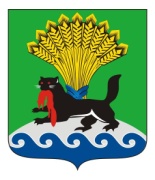 ИРКУТСКАЯ ОБЛАСТЬИРКУТСКОЕ РАЙОННОЕ МУНИЦИПАЛЬНОЕ ОБРАЗОВАНИЕАДМИНИСТРАЦИЯПОСТАНОВЛЕНИЕот «_05_»_10_ 2018г.				                                                 №447О внесении изменений в постановление администрации Иркутского района от 27.11.2017 № 537 «Об утверждении персонального состава административных комиссий»   	Рассмотрев заявление председателя административной комиссии Голоустненского муниципального образования М.В. Соболева от 01.10.2018      № б/н о внесении изменений в состав административной комиссии, в целях реализации положений, предусмотренных статьей 22.1 КоАП РФ, руководствуясь статьями 19, 20 Федерального закона от 06.10.2003 № 131-ФЗ «Об общих принципах организации местного самоуправления в Российской Федерации», в соответствии с пунктом 1 статьи 2 Закона Иркутской области от 08.05.2009 № 20-оз «О наделении органов местного самоуправления областными государственными полномочиями по определению персонального состава и обеспечению деятельности административных комиссий», статьями 4, 5, 6 Закона Иркутской области от 29.12.2008 № 145-оз «Об административных комиссиях в Иркутской области», статьями 39, 45, 54 Устава Иркутского районного муниципального образования, администрация Иркутского районного муниципального образования ПОСТАНОВЛЯЕТ:	1. Внести изменение в постановление администрации Иркутского района от 27.11.2017 № 537 «Об утверждении персонального состава административных комиссий» (далее - постановление № 537), изложив приложение 2 к постановлению в редакции приложения к настоящему постановлению.          2. Отделу по организации делопроизводства и работе с обращениями граждан организационно-контрольного управления администрации Иркутского района внести в оригинал  постановления  № 537 информацию о внесении изменений в правовой акт.	3. Опубликовать настоящее постановление в газете «Ангарские огни», разместить на официальном сайте Иркутского районного муниципального образования в информационно-телекоммуникационной сети «Интернет» по адресу www.irkraion.ru.	4. Контроль исполнения постановления возложить на ответственного секретаря административной комиссии Иркутского районного муниципального образования.                                                                                                                   Мэр                                                                         				       Л.П.ФроловПЕРСОНАЛЬНЫЙ СОСТАВ АДМИНИСТРАТИВНОЙ КОМИССИИ ГОЛОУСТНЕНСКОГО МУНИЦИПАЛЬНОГО ОБРАЗОВАНИЯСоболев Михаил Вадимович - председатель комиссииМаркелова Антонина Георгиевна - заместитель председателя комиссииОвсянникова Наталья Валерьевна - секретарь комиссииФедорова Елена Альбертовна - член комиссииКозякина Ольга Михайловна - член комиссии Арефьева Туяна Бальжиновна - член комиссииБеляев Андрей Борисович - член комиссииГалкина Людмила Викторовна - член комиссииТрофимова Елена Михайловна - член комиссии»Заместитель Мэра района-руководитель аппарата 						     П.Н. НовосельцевПриложение к постановлению администрацииИркутского  районногомуниципального образованияот «___» ______________ № _____«Приложение 2 к постановлению администрацииИркутского  районногомуниципального образованияот 27.11.2017 № 537